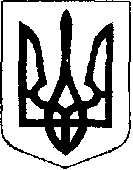 У К Р А Ї Н АЖовківська міська радаЛьвівського району Львівської області14-а сесія  VIII-го демократичного скликання	         РІШЕННЯвід 18.08.2021 року       №384                                                             м. ЖовкваПро затвердження Програми«Сприяння розвитку підприємництва» на 2021 рікКеруючись п. 22 ст.26 Закону України «Про місцеве самоврядування в Україні», ст. 20 Бюджетного Кодексу України, враховуючи висновок постійної комісії питань планування соціально-економічного розвитку, бюджету, фінансів, інвестицій, торгівлі, послуг та розвитку підприємництва, Жовківська міська радаВИРІШИЛА:Затвердити Програму «Сприяння розвитку підприємництва» на 2021 рік, що додається.Контроль за виконанням рішення покласти на постійну депутатську комісію з питань планування соціально-економічного розвитку, бюджету, фінансів, інвестицій, торгівлі, послуг та розвитку підприємництва (Кожушко М.П.).                                                   Олег ВОЛЬСЬКИЙ